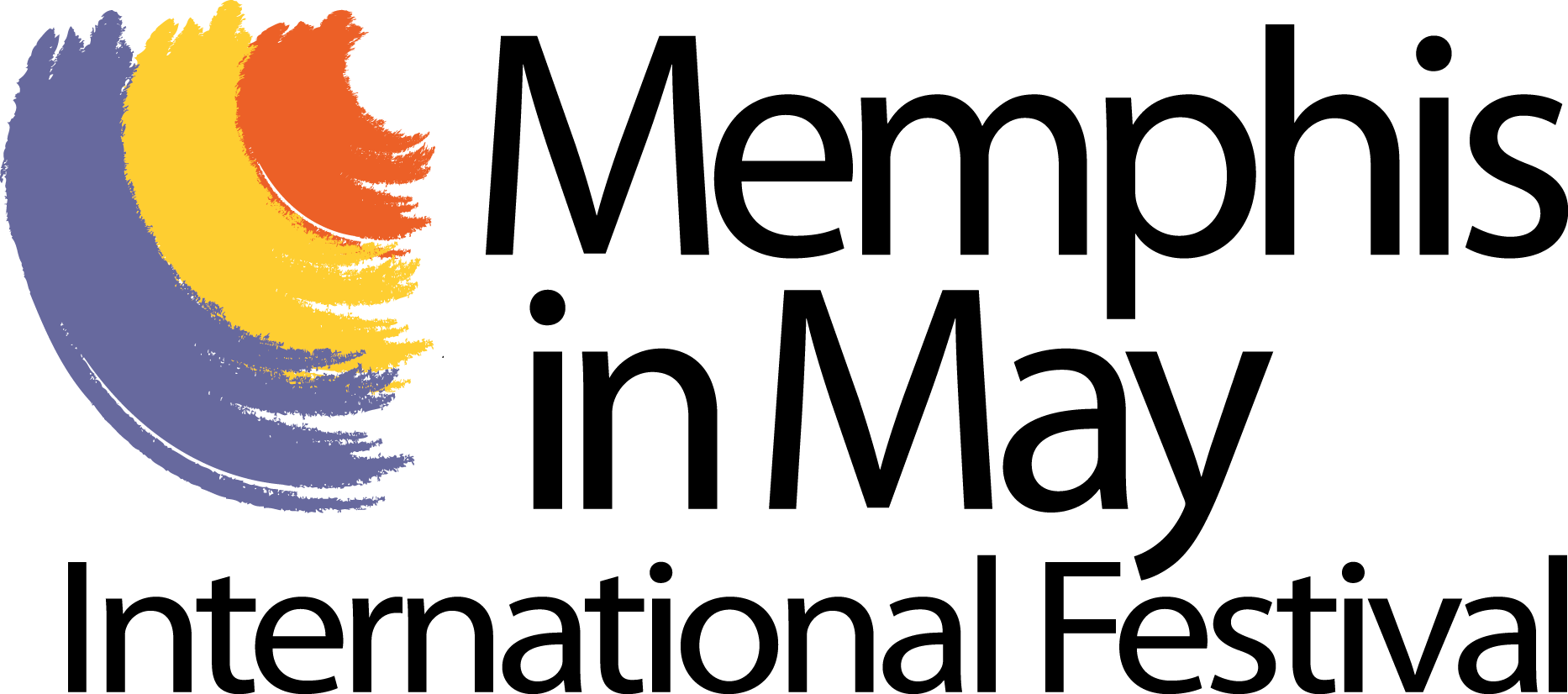 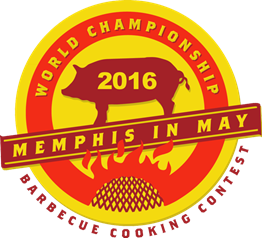 FOR IMMEDIATE RELEASEContact:	Penelope Huston		phuston@memphisinmay.org		901-525-46112016 Big Hog Run, Ms. Piggie Idol, Best Booth and Best T-Shirt Winners Announced at Memphis in May World Championship Barbecue Cooking ContestMemphis, Tenn., May 12, 2016 – America’s most prestigious barbecue cooking competition, the Memphis in May World Championship Barbecue Cooking Contest announces the winners of the .2K Big Hog Run, Ms. Piggie Idol, Best Booth and Best T-shirt contest. The 2nd annual Big Hog Run sponsored by Smithfield included team members and judges from the 2016 World Championship Barbecue Cooking Contest and used a matrix of age, weight and speed to crown the winner. Course times ranged from :30 to 2:45.Big Hog Run Results - Premier .2K1st Place 		Mike Page of Pages Pig Pew winning $1,0002nd Place 		Kevin O’Sullivan of 10 Bones BBQ winning $7503rd Place		John Bailey of Greaseland Porkers winning $5004th Place		Gary Saylors of R3 Que Tem winning $2505th Place		Chalmer Sanders of Sanders Smoken Que winning $100Ms. Piggie Idol1st Place  		Chi Town Cookers winning $2,0002nd Place   		Swinos winning $1,0003rd Place 		VooDooQ winning $500Home Depot Best Booth1st Place 		All Star Ten Pin Porkers winning $2,5002nd Place 		Boofhead BBQ winning $1,2503rd Place 		Swine & Dine winning $750Best T-Shirt1st Place 		Bryce Boar Blazers winning $1,0002nd Place 		Parrothead Porkers of Hogaritaville winning $5003rd Place 		Swine & Dine winning $250PHOTOS:Chi Town Cookers.JPG – Ms. Piggie Idol Winners2016-MIM-WCBCC-TshirtWinner.jpeg – Winning T-shirt Design from Bryce Boar Blazers2016 Upcoming Memphis in May International Festival DatesGreat American River Run: May 28, 2016901Fest: May 28, 2016About Memphis in MayMemphis in May International Festival is a not for profit, community-based organization, whose programs contribute more than $70 million in economic impact to the community, foster civic pride, promote awareness of Memphis heritage, and build international relationships and understanding through education.Memphis in May International is the official Festival of the City of Memphis, and the recipient of 184 prestigious Pinnacle Awards from the International Festival and Events Association. Memphis in May International Festival was recently named the Top Festival in the Southern United States in a nationwide readers’ poll by USA Today 10 Best.###